North Runcton Parish CouncilDate of issue of notice: 9th May 2019You are summoned to attend the Meeting of the Parish Councilwhich will be held at the Village Meeting Placeon Tuesday 14th May 2019 at 7.45pmYours faithfully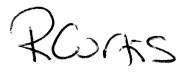 Mrs Rachel Curtis, Clerk to the Council2 Ullswater Avenue, South Wootton, King’s Lynn, Norfolk, PE30 3NJTelephone: 01553 673043e-mail: northrunctonparishclerk@outlook.comAgendaCouncillors to sign their Declarations of Acceptance of OfficeTo elect a Chair, Vice Chair and Personnel CommitteeCouncillors to sign Disclosable Pecuniary Interest Form, Request for Dispensation Form and Code of ConductTo adopt the General Power of CompetenceTo accept any apologiesDeclaration of Interest / Dispensation in items on the AgendaCounty and Borough Councillors MattersPublic Participation – all members of the public welcome – 15 minute sessionTo approve the Minutes of the Parish Council Meeting held on 9th April 2019Clerk’s Report on any matters arising from the MinutesTo co-opt a Councillor to the vacancy on the PCTo hear reports taken from the SAM2 Vehicle Activated Speed SignTo hear an update on issues relating to School LaneTo report on VMP management mattersTo hear an update on the ‘Wildlife in Common’ ProjectHighways – the Council will discuss any Highways issuesPlanningAny applications to consider19/00713/F – Rainydays, 62 West Winch Road, West Winch – proposed extension with new two bay garageDecisions received from BCKLWNComments to be made to BCKLWNTo hear any issues relevant to the Neighbourhood PlanCorrespondence Received – see list circulated at the meetingFinanceTo hear an update on Cashbook balances - 1st April – 30th April 2019The following payments will be considered for approval;Public Participation – All members of the public welcome – 5 minute sessionItems for future agendaDate of next meeting –  22nd May Annual Residents Meeting, (future meeting dates 11th June, 9th July)ALL PARISHIONERS ARE INVITED TO ATTENDOpening Balance01/04/19       £Less Apr Chqs£Less DD’s£Add income£Closing Balance 30/04/19       £NRPC Account25,383.951,438.240.0015,90239,847.71VMP Account837.66454.70379.14480.50484.3240,332.03DateSupplierDescription of ServiceAmount on InvoiceVAT element - non recoverable££From VMP AccountFrom VMP Account24/04/1905/05/1905/05/1914/05/19TBL BlindsR CurtisR CurtisR CurtisBlinds for front windowsSalary 10th April – 5th May 2019Hall Cleaning – 9/4, 24/4, 30/4Expenses200.00143.0066.007.10416.100.000.000.000.000.00From NRPC AccountFrom NRPC Account30/04/1931/12/1809/04/1905/05/19CGMCGMBHIBR CurtisCutting Greens for 3rd AprilReplacement Chq for invoice 221234Insurance Premium June 19 – May 20Clerks Salary 10th April – 5th May 1930.06210.42534.42544.330.000.000.000.001,319.23